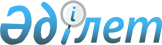 Об объявлении чрезвычайной ситуации природного характера местного масштаба на территории Алакольского районаРешение акима Алакольского района области Жетісу от 13 апреля 2023 года № 19
      В соответствии с подпунктом 13 пункта 1 статьи 33 Закона Республики Казахстан "О местном государственном управлении и самоуправлении в Республике Казахстан", статьей 48 и подпунктом 2 пункта 2 статьи 50 Закона Республики Казахстан "О гражданской защите", постановлением Правительства Республики Казахстан от 2 июля 2014 года №756 "Об установлении классификации чрезвычайных ситуаций природного и техногенного характера", на основании протокола заседания комиссии Алакольского района по предупреждению и ликвидации чрезвычайных ситуаций №3 от 4 апреля 2023 года РЕШИЛ:
      1. Объявить на территории Алакольского района чрезвычайную ситуацию природного характера местного масштаба. 
      2. Руководителем ликвидации чрезвычайной ситуации природного характера местного масштаба назначить заместителя акима Алакольского района Канагатова Д.О.
      3. Контроль за исполнением настоящего решения оставляю за собой.
      4. Настоящее решение вводится в действие со дня его первого официального опубликования.
					© 2012. РГП на ПХВ «Институт законодательства и правовой информации Республики Казахстан» Министерства юстиции Республики Казахстан
				
      Аким района 

Абдинов А.
